   ΘΕΜΑ: «ΠΡΟΣΚΛΗΣΗ ΕΚΔΗΛΩΣΗΣ ΕΝΔΙΑΦΕΡΟΝΤΟΣ ΓΙΑ ΠΡΑΓΜΑΤΟΠΟΙΗΣΗ ΕΚΔΡΟΜΗΣ»   ΣΧΕΤ: 129287/Γ2/2011 Υ.Α (ΦΕΚ 2769/τ. Β΄/02-12-2011)Το σχολείο μας προτίθεται να πραγματοποιήσει μία τριήμερη εκπαιδευτική επίσκεψη στην Αθήνα (ημερομηνία αναχώρησης: Πέμπτη 02-03-2017 - ημερομηνία επιστροφής: Σάββατο 04-03-2017). Θα συμμετάσχουν 46 μαθητές και 3 συνοδοί καθηγητές. Προκειμένου και σύμφωνα με την κείμενη νομοθεσία να επιλεγεί το ταξιδιωτικό γραφείο που θα οργανώσει την παραπάνω εκπαιδευτική εκδρομή των μαθητών της Β’ και Γ’ τάξης, παρακαλούμε να μας αποστείλετε - σε περίπτωση που ενδιαφέρεστε – μέχρι  την Πέμπτη, 02-02-2017 και ώρα 10:00 στο σχολείο (ταχυδρομικώς ή με οποιοδήποτε άλλο τρόπο) κλειστή προσφορά. Εκπρόθεσμες προσφορές δεν θα  ληφθούν υπόψη. Με την προσφορά θα πρέπει να υπάρχει  και υπεύθυνη δήλωση ότι το πρακτορείο διαθέτει ειδικό σήμα λειτουργίας, το οποίο βρίσκεται σε ισχύ. Επιθυμούμε:Τα ξενοδοχεία τα οποία θα προταθούν, ένα ή περισσότερα, να είναι 3 αστέρων τουλάχιστον και  να αναφέρονται ονομαστικά.Όλα τα δωμάτια να βρίσκονται συγκεντρωμένα στο ίδιο κτίριο σε ένα ή το πολύ δύο ορόφους και να προσδιορίζεται η κατηγορία του καταλύματος. (Για τους συνοδούς να προβλέπονται μονόκλινα δωμάτια)Στη διαμονή να συμπεριλαμβάνεται πρωινό.Το λεωφορείο με όλες τις προβλεπόμενες προδιαγραφές (ΚΤΕΟ, δελτίο καταλληλότητας , ζώνες ασφαλείας κλπ.) να είναι στη διάθεση μας για την πραγματοποίηση των μετακινήσεων. Ασφάλεια αστικής ευθύνης και Ασφάλιση Ευθύνης Διοργανωτή σύμφωνα με την κείμενη νομοθεσία και επίσης πρόσθετη ασφάλιση που καλύπτει τα έξοδα σε περίπτωση ατυχήματος ή ασθένειας.Στο πρόγραμμα να περιλαμβάνονται οπωσδήποτε οι παρακάτω τόποι των επισκέψεων:Ακρόπολη – Μουσείο ΑκρόποληςΠαναθηναϊκό ΣτάδιοΠαλιά ΒουλήΕθνικό Αρχαιολογικό ΜουσείοThe Mall (Μαρούσι)Σημειώνουμε ότι :Οι προσφορές θα ανοιχτούν όπως προβλέπει ο νόμος την ίδια μέρα ενώπιον επιτροπής καθηγητών και  αντιπροσώπων των μαθητών.Θα πρέπει να αναφέρεται η τελική συνολική τιμή της εκδρομής και η επιβάρυνση ανά μαθητή.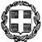 ΕΛΛΗΝΙΚΗ ΔΗΜΟΚΡΑΤΙΑΥΠΟΥΡΓΕΙΟ ΠΑΙΔΕΙΑΣ, ΕΡΕΥΝΑΣ ΚΑΙ ΘΡΗΣΚΕΥΜΑΤΩΝ                                    Κομπότι, 27-01-2017                                     Αρ. Πρωτ.: 42                                     ΠΡΟΣ                                    ΤΑΞΙΔΙΩΤΙΚΑ ΓΡΑΦΕΙΑ                                     Κοιν.: Δ.Δ.Ε. ΑΡΤΑΣΠΕΡΙΦΕΡΕΙΑΚΗ Δ/ΝΣΗ Π. & Δ. ΕΚΠ/ΣΗΣ ΗΠΕΙΡΟΥΔ/ΝΣΗ ΔΕΥΤΕΡΟΒΑΘΜΙΑΣ ΕΚΠΑΙΔΕΥΣΗΣ  Ν. ΑΡΤΑΣ                                    Κομπότι, 27-01-2017                                     Αρ. Πρωτ.: 42                                     ΠΡΟΣ                                    ΤΑΞΙΔΙΩΤΙΚΑ ΓΡΑΦΕΙΑ                                     Κοιν.: Δ.Δ.Ε. ΑΡΤΑΣΓΕΝΙΚΟ ΓΥΜΝΑΣΙΟ ΚΟΜΠΟΤΙΟΥ Ταχ. Δ/νση: Κομπότι Άρτας Τ.Κ. 47040 Ιστοσελίδα: gym-kompot.art.sch.grEmail: mail@gym-kompot.art.sch.grΠληροφορίες: Κουτσούκης ΧρήστοςΤηλέφωνο: 26810-65223FAX: 26810-65223                                    Κομπότι, 27-01-2017                                     Αρ. Πρωτ.: 42                                     ΠΡΟΣ                                    ΤΑΞΙΔΙΩΤΙΚΑ ΓΡΑΦΕΙΑ                                     Κοιν.: Δ.Δ.Ε. ΑΡΤΑΣ                               Ο Διευθυντής                                Χρήστος Ν. Κουτσούκης